Programma/Programme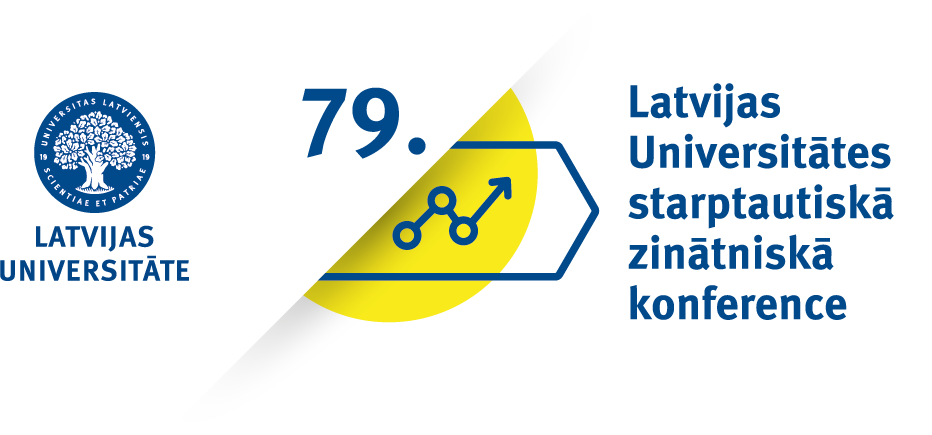 Tautsaimniecības strukturālās transformācijas problēmas un risinājumi
Economic structural transformation problems and solutionsPiektdien, 2021. gada 29. februārī plkst. 10.00, tiešsaistēFriday, 29 February 2021, 10.00 AM, onlineVadītājs/Chair: Prof. Sandra JēkabsoneVadītājs/Chair: Prof. Sandra JēkabsoneVadītājs/Chair: Prof. Sandra Jēkabsone10.00–10.10Prof. Sandra JēkabsoneFBME, University 
of LatviaAtklāšana, darba kārtībaOpening, agenda10.10–10.30JĒKABSONE SANDRASKRIBĀNE IRINATAUTSAIMNIECĪBAS TRANSFORMĀCIJAS PAMATKONCEPTI UN PRAKSE 10.30–10.50HILKEVICS SERGEJS, JĒKABSONE SANDRALATVIJAS MAKROEKONOMISKO MODEĻU KOPUMS10.50–11.10KĀRLIS VILERTSPRIVĀTĀ UN SABIEDRISKĀ SEKTORA ALGU ATŠĶIRĪBAS LATVIJĀ: 10 GADI KOPŠ FINANŠU KRĪZES11.10–11.30HILKEVICS SERGEJS, SEMAKINA VALENTĪNASSA METODES PIELIETOŠANA RACIONĀLO GAIDU MODEĻOS 11.30–11.50MĀRTIŅŠ DANUSĒVIČS, LĪGA BRASLIŅABIM NOZĪME KONKURĒTSPĒJAS CELŠANĀ BŪVNIECĪBAS NOZARĒ11.50–12.10EDGARS VĪTOLSEKONOMISKĀS IZAUGSMES NOTEICOŠIE FAKTORI LATVIJĀ: KOBA-DUGLASA RAŽOŠANAS FUNKCIJAS ANALĪZE12.10–12.30ASTRĪDA RIJKUREOSTU KRAVU STRUKTŪRAS DIVERSIFIKĀCIJAS IESPĒJAS12.30–12.50INESE PELŠAZAĻĀ PUBLISKĀ IEPIRKUMA IZAICINĀJUMI BŪVDARBU IEPIRKUMOS LATVIJĀ12.50-13.10ILZE SPROĢE SOLVITA KRISTONE COVID-19 IETEKME UZ DARBA TIRGU LATVIJĀ 13.10.-13.30LAURIS GRUNTMANISLATVIJAS PAŠVALDĪBU ATTĪSTĪBAS NOVĒRTĒŠANA13.30.-13.50INGA ŠĪRANTEPROJEKTU ORIENTĒTU  PĒTNIECĪBAS ORGANIZĀCIJU  TEHNOLOĢIJU ATTĪSTĪBAS PROCESA PĀRVALDĪBA13.50–14.--Noslēgums, diskusijasConclusions, discussionsNoslēgums, diskusijasConclusions, discussions